Название устройстваИзображениеНазначение устройстваОсновные характеристикиФирмы- производителиФирмы- производителиУстройства внутри системного блокаУстройства внутри системного блокаУстройства внутри системного блокаУстройства внутри системного блокаУстройства внутри системного блокаУстройства внутри системного блокаКорпус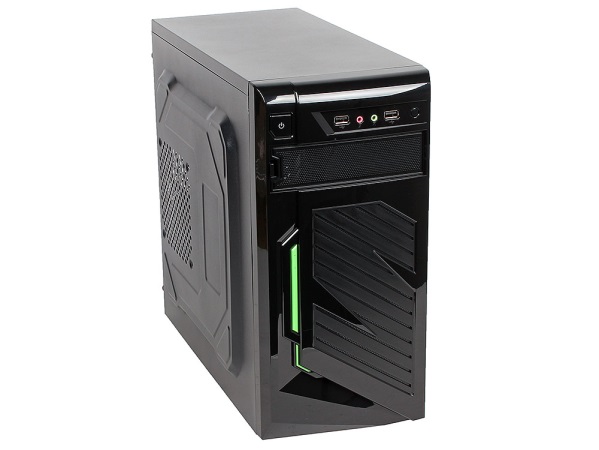 Корпус это обычно такая железная коробка, которая нужна для удобства крепления внутренних компонентов системного блока.Цвет, дизайн, порты, окно, lcd-дисплей , материал, система охлаждения и питанияЦвет, дизайн, порты, окно, lcd-дисплей , материал, система охлаждения и питанияAsus, 3r system, genius, GeoIT, JNCМат.плата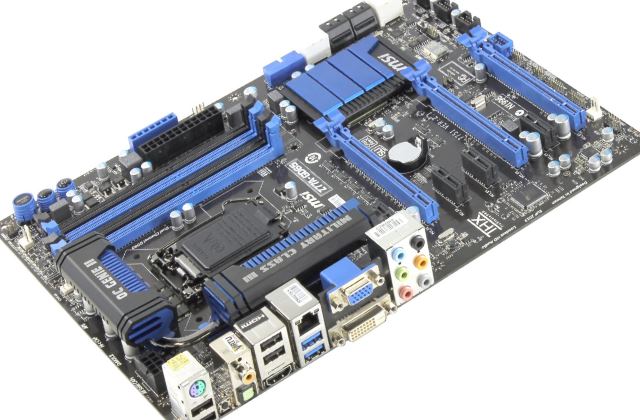 Она регулирует частоты работы процессора и планок оперативной памяти. Регулирует скорость вращения кулеров, скорость передачи данных между жесткими дисками. Распределяет подачу тока между внутренними компонентами. Проверяет работоспособность всех подключенных к ней компонентов при включении компьютера с помощью BIOS.Поколение процессора, Диапазон поддерживаемых процессором тактовых частот , частота системной шиныПоколение процессора, Диапазон поддерживаемых процессором тактовых частот , частота системной шиныAbit, Acorp, Asustek, Gigabite, Intel, EliteGroupПроцессор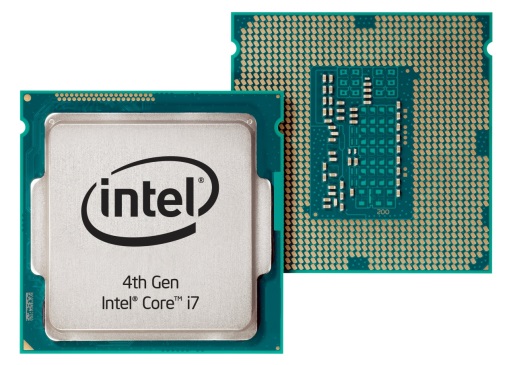 Можно сказать мозг компьютера. Отвечает за скорость выполнения различных расчетов. Например за скорость кодировки видеофайлов, за скорость интерпретации и выполнения программного кода, за расчеты перемещения определенных объектов и так далее. Крепится процессор в специальном сокете на материнской плате.Платформа CPU или тип разъема (сокет);Тактовая частота процессора;Количество ядер;Hyper-threadingКэш-память;Тактовая частота соединения с северным мостомРазрядность;Тех.процессЭнергопотребление и охлаждение;Фирменные технологииПлатформа CPU или тип разъема (сокет);Тактовая частота процессора;Количество ядер;Hyper-threadingКэш-память;Тактовая частота соединения с северным мостомРазрядность;Тех.процессЭнергопотребление и охлаждение;Фирменные технологииIntel , AMDПланки ОП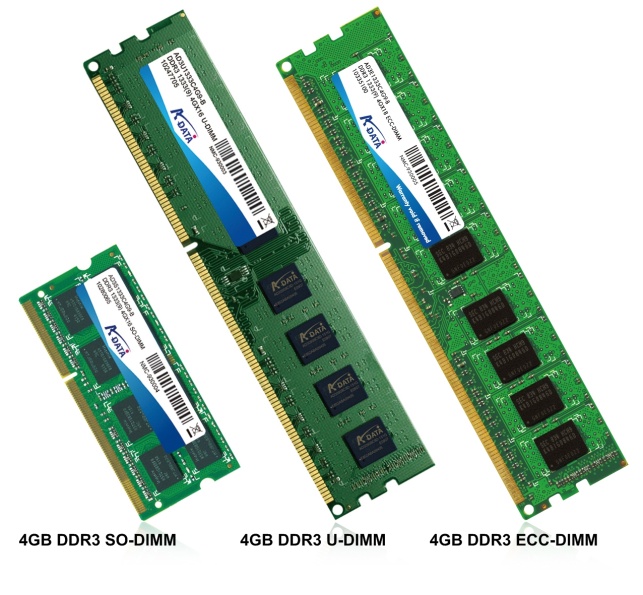 Как уже понятно из названия, планки эти отвечают за объем оперативной памяти компьютера. Чем планок больше и чем большего они объема, тем больше у компьютера оперативной памяти.Тип памятиОбъём памятиГабариты планокТактовая частотаПропускная способностьРежимы работы памятиТип памятиОбъём памятиГабариты планокТактовая частотаПропускная способностьРежимы работы памятиKingMax, Corsair, Transcend, Samsung, HynixВидеокарта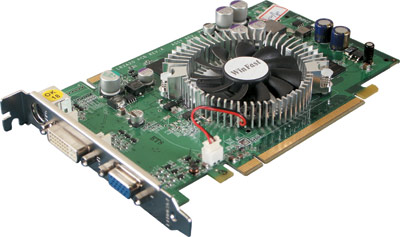 Неотъемлемая часть любого компьютера. Отвечает за вывод на монитор пользователя изображения. Отвечает за качество компьютерной графики и производительность 3D приложений в целомПроизводительность видеопамяти.Тип видеопамятиОбъем видеопамятиХарактеристики графического ядраСистема охлажденияПроизводительность видеопамяти.Тип видеопамятиОбъем видеопамятиХарактеристики графического ядраСистема охлажденияNvidia, AMDCD/DVD дисководы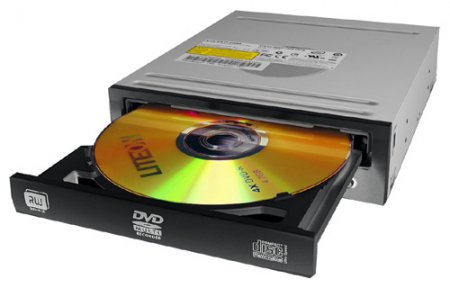 Дисковод не является обязательным элементом системного блока. Компьютер сможет вполне спокойно работать и без него. Но без дисковода не будет возможности работать с CD,DVDскорость чтения и записи данныхскорость чтения и записи данныхASUS, LITE-on, LG, AppleЖесткий диск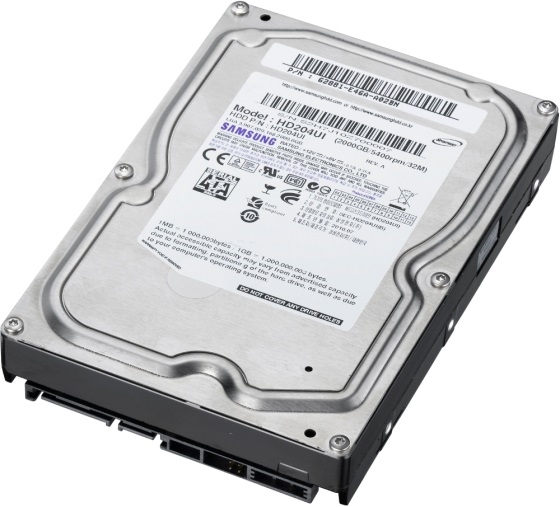 Выполняет роль хранения информациискорость чтения и записи данныхскорость чтения и записи данныхSeaGate, ToshibaБлок питания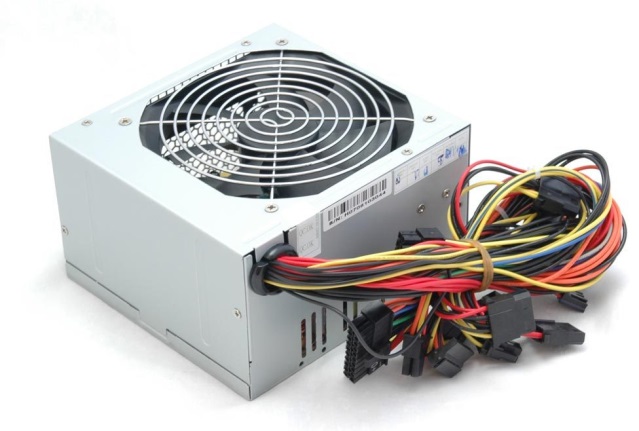 Нужен для того, чтобы правильно распределить электроэнергию от вашей домашней сети между всеми компонентами системного блока.Мощность , КПД, Максимальная сила тока на отдельных линиях, ГабаритыМощность , КПД, Максимальная сила тока на отдельных линиях, ГабаритыCooler Master, Enermax, Chieftec, FSP,OCZ, ZalmanРазнообразные доп. модули (wi-fi и т.д.)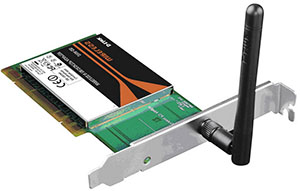 На картинке выше вы можете видеть пример внешней сетевой wi-fi карты. Она очень популярна в последнее время в связи с широкой распространенностью домашних wi-fi сетей. Является идеальным решением, когда к интернету хочется подключить стационарный ПК, но кидать витую пару от системного блока к роутеру нет никакого желания.Зависит от типа дополнительного модуля.Зависит от типа дополнительного модуля.----------------------------------------------------Кулер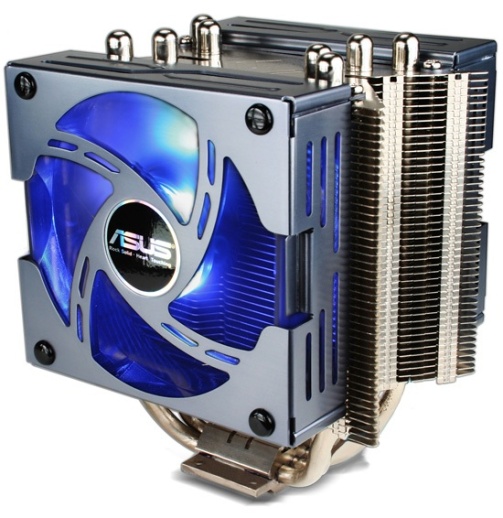 Охлаждение основных внутренних элементов ПКдиаметр радиатора;размер и вес (большой вес кулера на процессоре способен деформировать под своим весом материнскую плату ПК);скорость вращения;материал (медь, алюминий);уровень теплоотвода.диаметр радиатора;размер и вес (большой вес кулера на процессоре способен деформировать под своим весом материнскую плату ПК);скорость вращения;материал (медь, алюминий);уровень теплоотвода.DeepCool, Cougar , ASUS, ThermalrightУстройства ввода информацииУстройства ввода информацииУстройства ввода информацииУстройства ввода информацииУстройства ввода информацииУстройства ввода информацииКлавиатура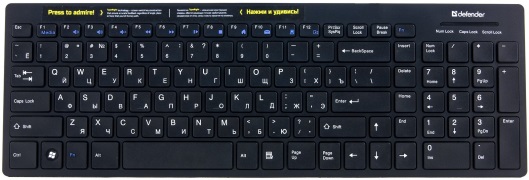 Устройство для ввода информации, по средствам использования кнопокСкорость считывания информации после нажатия клавишиRazerRazerМышь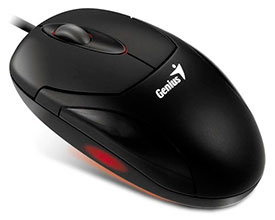 Устройство для ввода информации, по средствам использования кнопокСкорость считывания информации после нажатия клавишиRazer, SteelSeriesRazer, SteelSeriesДжойстик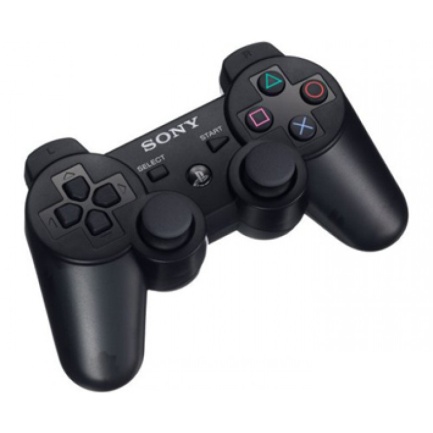 Устройство для ввода информации, по средствам использования кнопокСкорость считывания информации после нажатия клавишиPS, WindowsPS, WindowsСканер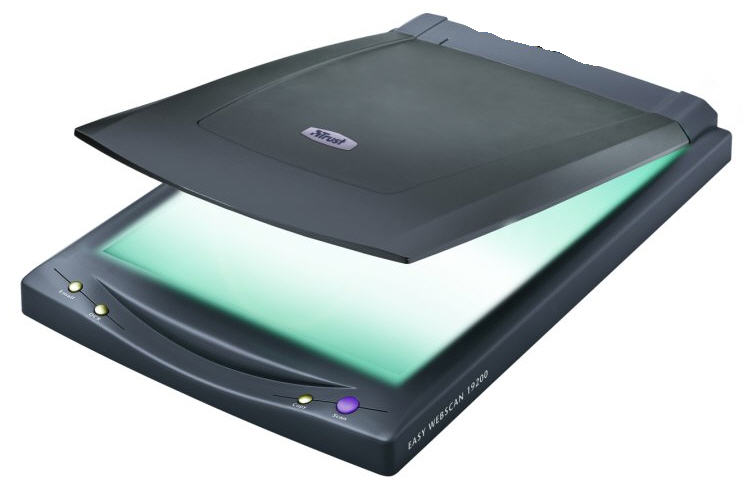 Устройство для ввода информации, по средствам сканированияСкорость считывания информации после начала сканированияSamsung ,EpsonSamsung ,EpsonЦифровая Камера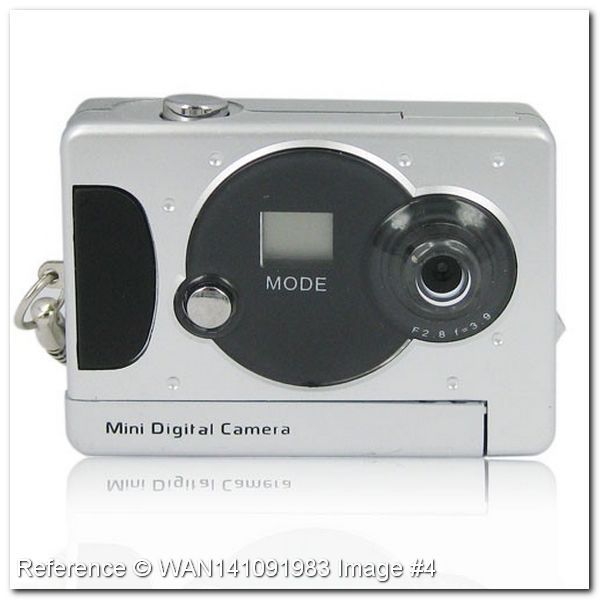 Ввод информации по средствам снятия фото-видеоматериалаКачество съемкиSony,Sony,Граф. Планшет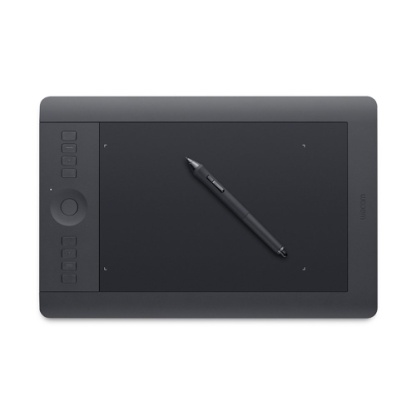 Устройство для ввода информации, по средствам записи информации от рукописного вводаСкорость считывания информации после ввода информацииSamsungSamsungМикрофон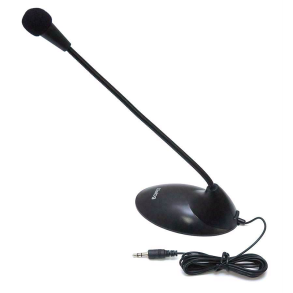 Устройство для ввода информации, по средствам записи звуковых волнСкорость считывания информации после звук.сигналаВеб-камера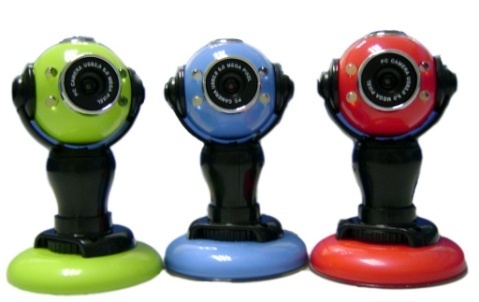 Устройство для ввода информацииТрекбол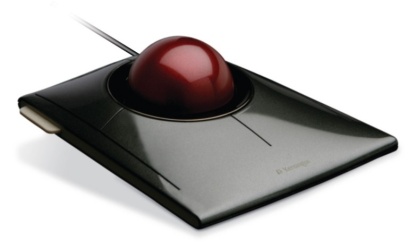 Устройство для ввода информации, по средствам прокрутки шарикаСенсорный экран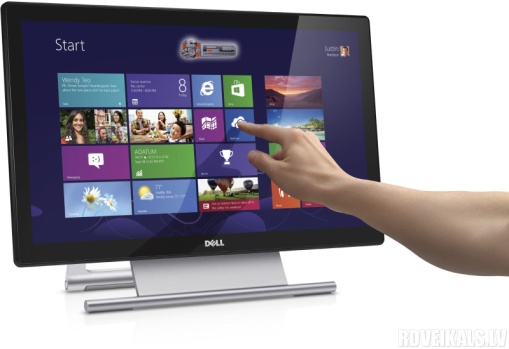 Устройство для ввода информации, по средствам прикосновения к экрануСкорость реагирования после нажатияAcer, SamsungAcer, SamsungУстройства вывода информацииУстройства вывода информацииУстройства вывода информацииУстройства вывода информацииУстройства вывода информацииУстройства вывода информацииМонитор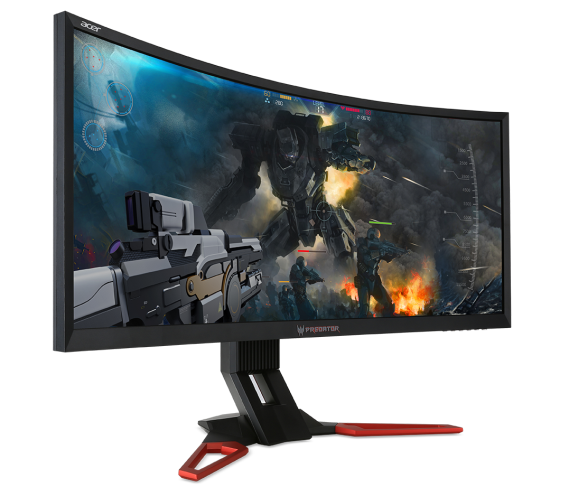 Устройство для вывода зрительной информацииДиагональAsus, AcerAsus, AcerПроектор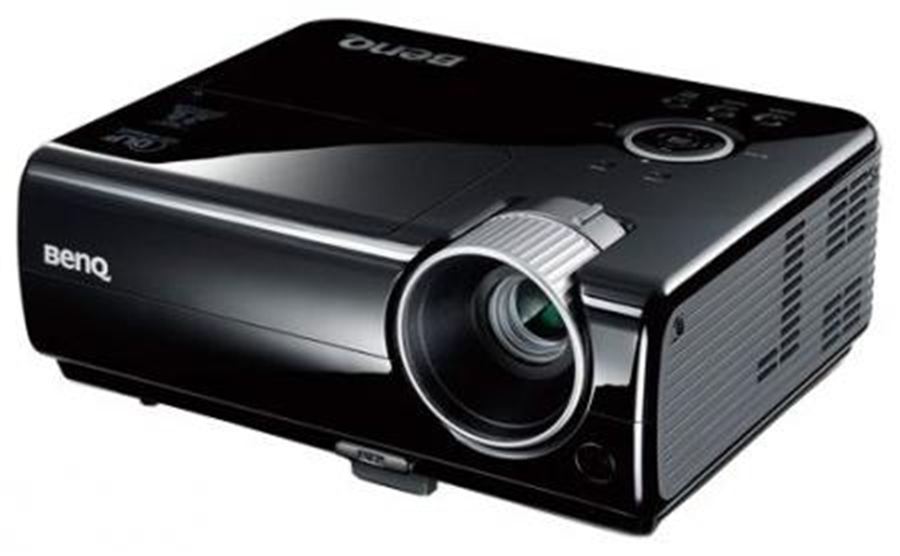 Вывод информации по средствам проекции изображенияSamsung, BenQSamsung, BenQПринтер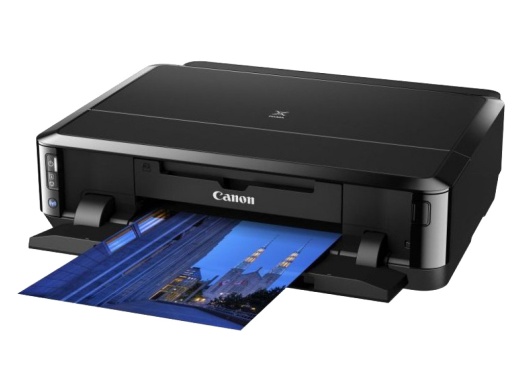 Вывод информации по средствам печатиСкорость и качество печатиCanon , Epson, SamsungCanon , Epson, SamsungПлоттер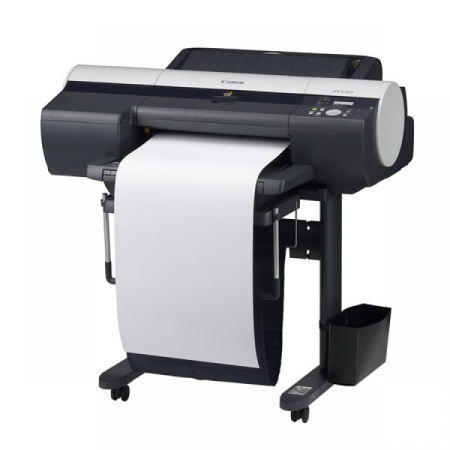 Вывод информации по средствам печатиСкорость и качество печатиCanon, HPCanon, HPКаттер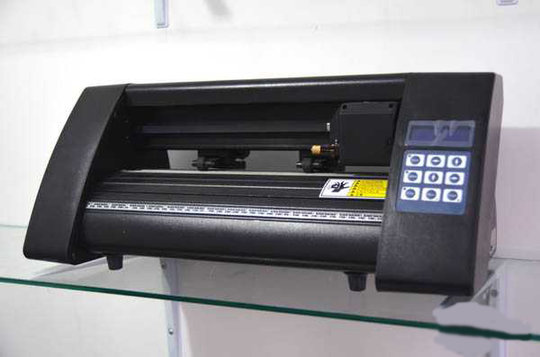 Вывод информации по печатиСкорость и качество печатиGraphtec,Graphtec,Наушники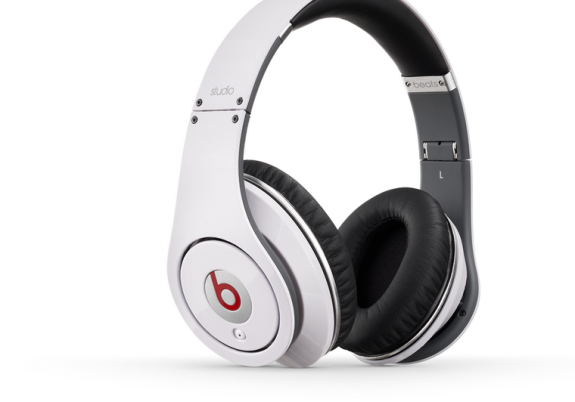 Вывод информации по средствам звуковых волнГромкость звук.сигналовRazer, Beats, Apple, HyperXRazer, Beats, Apple, HyperXКолонки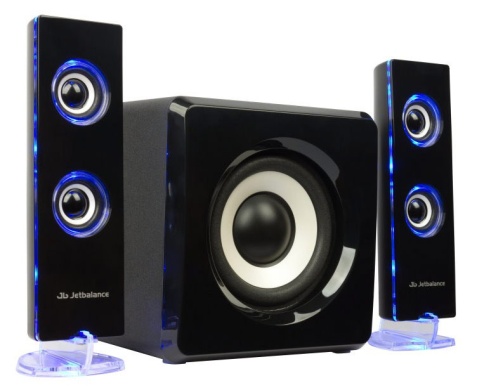 Вывод информации по средствам звуковых волнГромкость звук.сигналовSamsung, DefenderSamsung, DefenderВстроенный динамик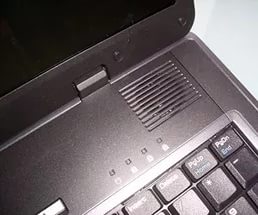 Вывод информации по средства звуковых волнГромкость звук.сигналов3d-принтер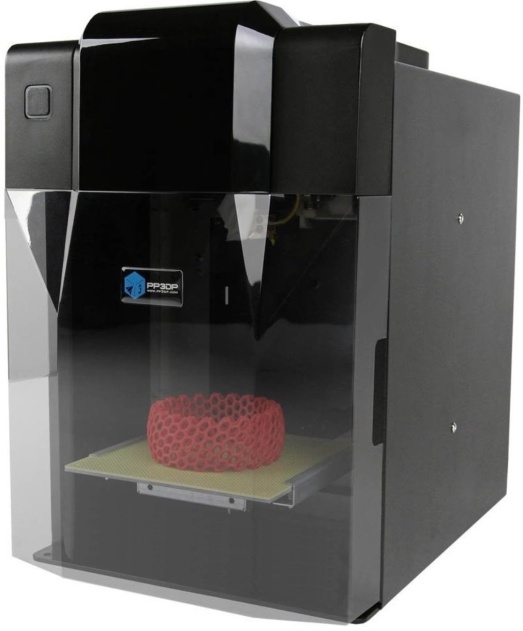 Скорость печатиMagnumMagnumРобот-манипулятор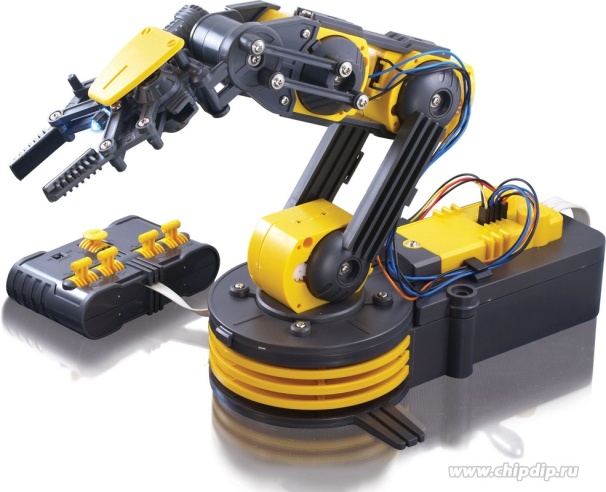 Использование робота по средствам задавания команд на компьютереKukaKuka